Ementa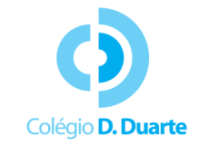 Entrada: Sopa de legumesIngredientes: Água q.b.300g curgetes 100g cenouras;150g gramas de abóbora;100g de couve flor100g raíz de nabo;Sal dos himalaias q.b;1 fio de azeite extra virgem:20g de nozes trituradasNota: as quantidades aqui expressas referem-se aos legumes já descascadosPreparação: Colocar uma panela com água a ferver com um pouco de sal.Descascar os ingredientes e cortar em cubos grandes.Quando a água estiver a ferver, adicionar os ingredientes.Deixar cozer e triturar com a varinha mágica até ficar um creme. Adicionar o fio de azeite.Verificar os temperos.Servir num prato fundo e polvilhar com nozes.Prato principal: Atum fresco com maçarocas de milho e tomates pequenosIngredientes: 4 postas de atum fresco (120g cada)400g de milho (4 maçaroquinhas) 200g de tomates pequenos;100g folhas de Alface;Oregãos;Sal e pimenta a gostoLimãoFio de AzeitePreparação: Temperar o atum ligeiramente com limão e com umas pitadas de sal e de pimenta.Grelhar o atum sem perder o seu suco.Grelhar as maçarocas de milho temperando com pouco sal. Ir rodando de forma a ficar cozinhada por todo.Lavar e cortar os tomates em quartas partes.Lavar e cortar a alface.Empratar e polvilhar os tomates e a alface com os orégãos e um fio de azeite.Sobremesa: Híbrido de tangerina com morangosIngredientes: 300g tangerinas (6 unidades)200g morangosNota: as quantidades aqui expressas referem-se aos legumes já descascados Preparação: Descascar 4 tangerinas e separar os gomos.Lavar os morangos, retirar o “pé” e cortá-los em quatro.Fazer sumo de 2 tangerinas.Colocar a mistura em 4 pratos e regar cada um com o sumo de tangeria.Bebida: Água aromatizada com limão, canela e hortelãIngredientes: Água;Rodelas de meio limão;1 pauzinho de canela;Folhas de hortelã q.b.;Preparação: Numa caneca de litro colocar a água.Adicionar meio limão cortado às rodelas, o pau de canela e as folhas de hortelã.Colocar no frigorífico a refrigerar.